King John’s House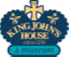 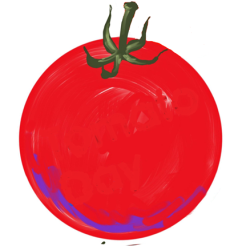 Tomato Day Trail-QuizIf you look in the windows of shops around the town you will see tomatoes with the answer to these questions.  Please bring your answered form to the Tomato Day on 1 September at King John’s House and it will be entered into a prize draw.  Good Luck!Completed forms could be sent to 13 Church Street, Romsey SO51 8BT1 When did Wills Tomato Nursery open in Botley Road?2 In which continent were tomatoes first grown?3 The English word tomato comes from tomatl, which ancient language is this?4 What colour were the first cultivated tomatoes?5 In which century did tomatoes first arrive in Europe?6 Is tomato a fruit or vegetable?7 Which vitamins are found in tomatoes?8 Which country grows the most tomatoes?9 How much did the largest recorded tomato weigh?10 In which year did Heinz produce the first ketchup?11 Campbell’s Tomato Soup came on the market when?12 Who starred in the 1988 film Return of the Killer Tomatoes?”13 How many different varieties of tomato are there?14 How many people worked at Wills tomato nursery?15 How many generations of the Wills family worked at the tomato nursery?16 In which country is La Tomatina an annual festival where people throw tomatoes at each other?17 What is the speed limit for pouring Heinz tomato sauce?18 Tomato Juice is the official state drink of which US state?19 The scientific name for tomatoes is Lycopersicon lycopersicum.  What is the literal translation?20 Should you keep tomatoes in the fridge?Lastly21 What was the slogan for Romsey Tomatoes?Your NameContact Details (telephone number, email, or address)Give this to a volunteer at King John’s House on1 September 11am-4pm.Many thanks to Romsey businesses taking partWhite’s OpticiansCavendishConsortiumKit and CaboodleGreenhillDrummondsHumbugsTeacupsJeram SurlisOffordPhotoflairOasisStrandsHan’s SandwichJust SewOxygen BeautyRoundaboutPaper ChainHome HardwareSundaes ChildRomsey Visitor Centre